Customized services are available to meet individual business owner needs. Our goal is to help your business grow.FOUNDING MEMBER DISCOUNTS AVAILABLEDAY PASSWEEKEND PASSMONTHLY PASSVIRTUAL OFFICE (from per month)COWORKING MEMBER 		(per month)DEDICATED DESK(per month)*PRIVATE OFFICE(per month)*$20$60$225$59$159$325FROM $850AMENITIESFirst visit $10---------Through Dec 31.*With 1 year agreement*With 1 year agreementMonth-to-Month	---------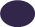 $375/mo$925/moWIFIDaily Access to Open Flex SpaceM – F 8 am – 6 mSat & Sun8 am – 6 pmM – F 8 am – 6 pmWeekly Pass/ Sun – Sat $125---24/7 Access to Space---Extended Weekend Pass $80Friday - Sunday---Professional Business Address---------Promotion on Website------------Conference Rooms  ($15/hour for overage, 2 hrs max$30 hour$30 hour$30 hour.$30 hourBy appointment up to 8 hrs.By appointment up to 12 hrs.By appointment up to 40 hrs.Secure Storage$5 day$5 day$5 day/$25 mo$5 day/$25 moPrivate Office------------------Dedicated Desk---------------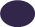 Shared desk $225 ---Complimentary Coffee & Tea---Printing/Faxing/Scanning5¢ b/w 10¢ color5¢ b/w 10¢ color5¢ b/w 10¢ color5¢ b/w 10¢ color50 b/w25 color copies100 b/w50 color copies400 b/w 250 color copiesBusiness Coaching 30 minutes/1 hour per month $49/$99$49/$99$49/$99$49/$99